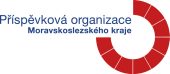 Střední škola, Základní škola a Mateřská škola, Karviná, příspěvková organizaceKRITÉRIA PŘIJÍMACÍHO ŘÍZENÍ PRO ŠKOLNÍ ROK 2017/2018do střední školyPraktické školy jednoleté – kód oboru 78- 62-C/01V souladu s ustanovením § 60 odst. 3 zákona č. 561/2004 Sb., o předškolním, základním, středním, vyšším odborném a jiném vzdělávání, ve znění pozdějších předpisů, nebudou zájemci o studium vykonávat přijímací zkoušku, ale pouze přijímací řízení. První kolo přijímacího řízení proběhne dne 27. 4. 2017. Kritéria přijímacího řízení: 1. Splnění povinné školní docházky. 2. Uchazeč bude přijat na základě skutečností osvědčujících vhodné schopnosti, vědomosti a zájmy. 3. Uchazeč odevzdá do 1. 3. 2017 vyplněnou a lékařem potvrzenou přihlášku. Součástí přihlášky je doporučení školského poradenského zařízení. 4. U přijímacího řízení je nutná účast žáka, u nezletilých zájemců o studium je požadována účast i zákonného zástupce. Předpokládaný počet přijímaných uchazečů: 12 Charakteristika oboru Studijní obor připravuje chlapce i dívky pro jednoduché pracovní činnosti v domácnosti. 
Hlavní důraz je kladen na osvojení manuálních dovedností a jednoduchých činností využitelných v praktickém životě. Součástí je provoz a údržba domácnosti, příprava pokrmů a bytová kultura.Ukončení střední školy Vzdělání se ukončuje závěrečnou zkouškou – dokladem o dosažení stupně vzdělání je vysvědčení o závěrečné zkoušce. Profil absolventa Absolventi praktické školy jednoleté se mohou v rámci svých možností a individuálních schopností uplatnit při pomocných pracích pro oblast služeb a výroby, případně na chráněných pracovištích. V Karviné 11. 10. 2016                                                                                          Mgr. Marie Filipcová                                                                                                                       ředitelka školy